Муниципальное дошкольное образовательное автономное учреждение«Детский сад №17»НЕТРАДИЦИОННОЕ РОДИТЕЛЬСКОЕ СОБРАНИЕВ ГРУППЕ ОБЩЕРАЗВИВАЮЩЕЙ НАПРАВЛЕННОСТИ ДЛЯ ДЕТЕЙ 3-4 ЛЕТ«ИГРАЕМ ВМЕСТЕ С ДЕТЬМИ»                            Подготовил: воспитатель                                                    1 кв.кат.                                                    Курлаева Светлана АлександровнаГ.Оренбург,2018Цель: обогащение родительских представлений об играх детей дошкольного возраста.Задачи:1. Познакомить родителей с доступными играми, способствующими развитию детей.2. Активизировать педагогический опыт по теме собрания.3. Укрепить сотрудничество семьи и педагогического коллектива.Участники: родители, воспитатели группыПредварительная работа: консультация «Игры для дошкольников в семье», изготовление памятки для родителей «Играем вместе, играем весело»!Ход родительского собрания:Воспитатель. Добрый вечер дорогие родители! Мы рады видеть Вас. Сегодня наша вторая встреча с вами в текущем учебном году.Сейчас мы расскажем вам о ваших детях. Чем они занимались, как проводили время в детском саду. А чтобы вам было интереснее слушать, предлагаю посмотреть на экран.Презентация "Наш день в детском саду"Тема нашего собрания «Играем вместе с детьми» .Сегодня мы будем говорить об играх, в которые вы играли в детстве, а сейчас играют ваши дети. Чтобы детство наших детей было счастливым, основное, главное место в их жизни должна занимать игра. В детском возрасте у ребёнка есть потребность в игре. И её нужно удовлетворить не потому, что делу – время, потехе – час, а, потому что, играя, ребёнок учится и познаёт жизнь. Маленькие дети – очаровательные, азартные и счастливые искатели приключений, стремящиеся познать мир. Дети подражают родителям: манере обращаться с окружающими, их поступками, трудовым действиям. И всё это они переносят в свои игры, закрепляя, таким образом, накопленный опыт поведения.К трём ребёнок начинает активно включаться в мир реальных жизненных ситуаций, узнаёт, что люди заняты в жизни работой и имеют разные профессии, сталкиваются с проблемами и находят выход из конфликтов. Поэтому чаще всего ребёнок выбирает сюжеты для ролевых игр из той жизни, которая его окружает. Дети играют в "дочки-матери", "в папу и маму", в "магазин", в "доктора", "детский сад" и. т. п. К четырём годам ролевая игра становится основным видом деятельности ребёнка. Усложняется содержание игры, многие игрушки становятся ненужными, т. к. детская фантазия способна превратить конкретные предметы в воображаемые. Так, карандаш может стать волшебной палочкой, зелёные листья – деньгами, нарисованные орнаменты на бумаге – коврами в кукольной квартире. Именно поэтому в таком возрасте наибольшую пользу ребёнку принесут не дорогие и бесполезные игрушки, а функциональные, пусть даже сделанные своими руками.Этот вопрос актуален в наше время, так как в современном мире дети все чаще играют одни: в телефоны, планшеты или смотрят мультики без ограничения во времени. Да и родители зачастую и не знают во что же можно поиграть со своим ребенком.Игра - что может быть интереснее и значимее для ребенка? Это и радость, и познание, и творчество. В. А. Сухомлинский считал, что духовная жизнь ребенка полноценна лишь тогда, когда он живет в мире игры, сказки, музыки, фантазии, творчества. Без этого он - засушенный цветок.        Понимая актуальность и важность данного вопроса, мы организовали эту встречу, чтобы помочь вам научиться играть вместе со своим ребенком, воспитывая через детскую игру качества, необходимые ему в дальнейшей жизни, в обучении, общении, творчестве.Воспитатель:- Сейчас мы проведем небольшое соревнование.(Родителям раздают круги и квадраты).- Первая команда - круги, вторая – квадраты. 1 задание.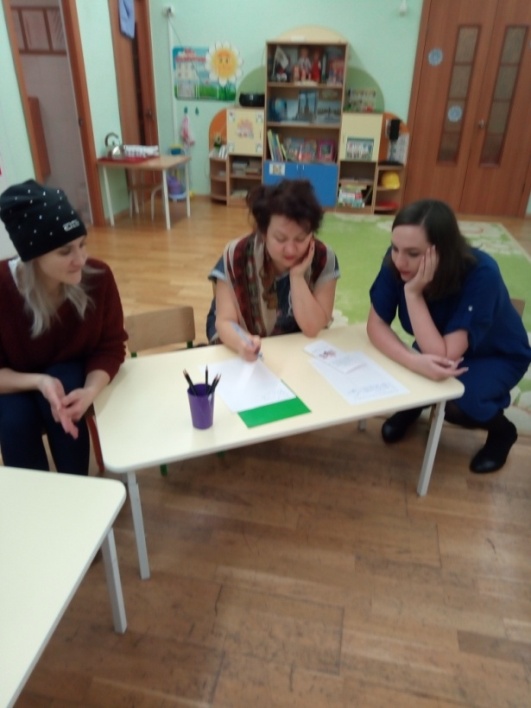 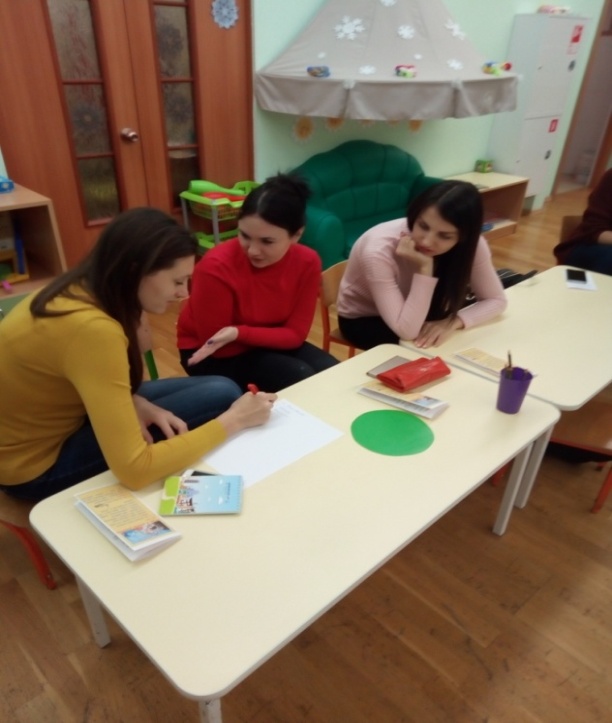 - Написать как можно больше детских игр, которые вы знаете, любых – подвижных, развивающих, сюжетных и т. д.2 задание.Командам раздаются коробки с предметами-заместителями.- Подумайте и расскажите, чем могут быть эти предметы в детской игре?(шарик – пирожок, яичко, яблоко и др., кубик – кусочек хлеба, пирожное, домик и т. д.)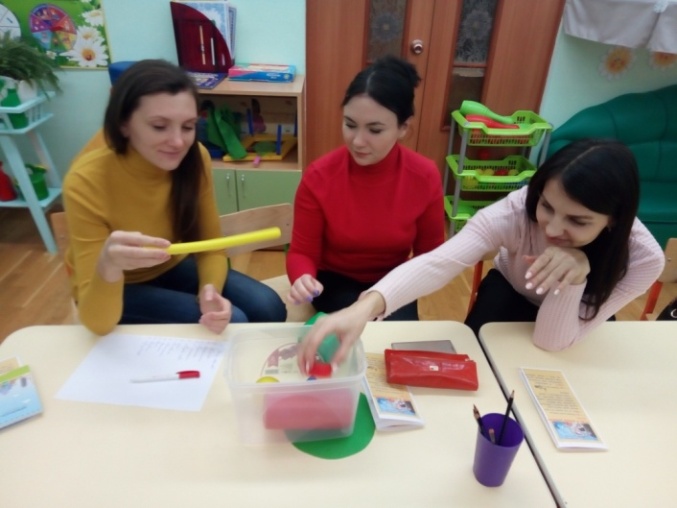 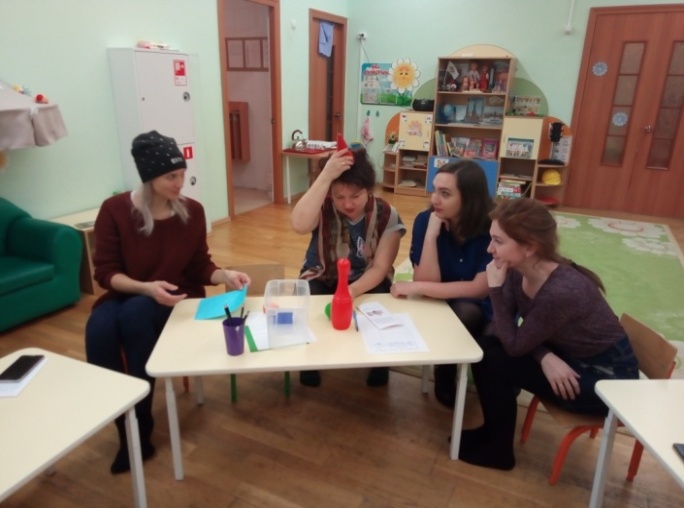 3 задание.Дидактическая игра:   «Собери бусы»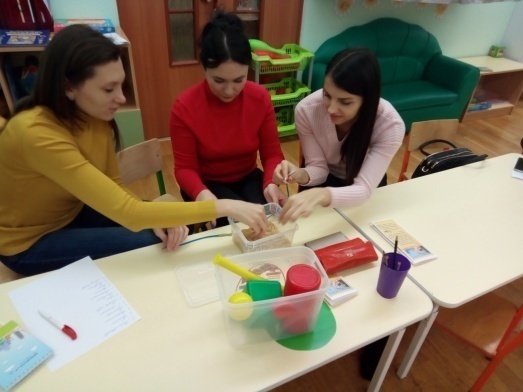 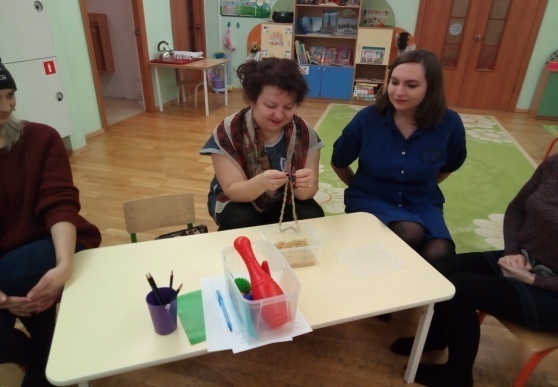 А теперь мы предлагаем немного отдохнуть. -Пальчиковая игра: «Колобок»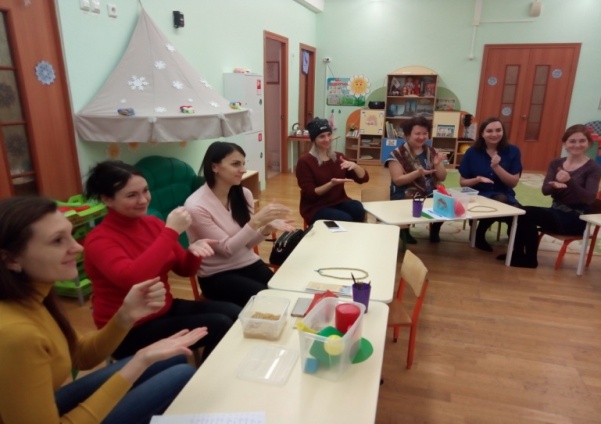 - Физминутка: «У жирафа пятна пятна».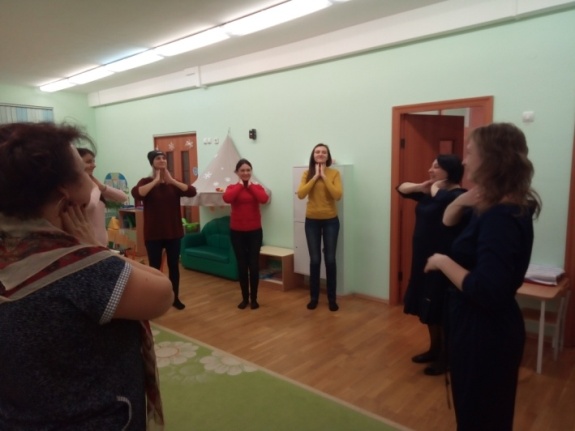 Еще одна игра, в которую любят играть ваши дети – это игра «Чудесный мешочек». Игра развивает память, образное мышление, учит узнавать предметы по характерным признакам. В мешочек можно поместить различные предметы, овощи, фрукты, геометрические фигуры, образцы материалов различных по свойствам.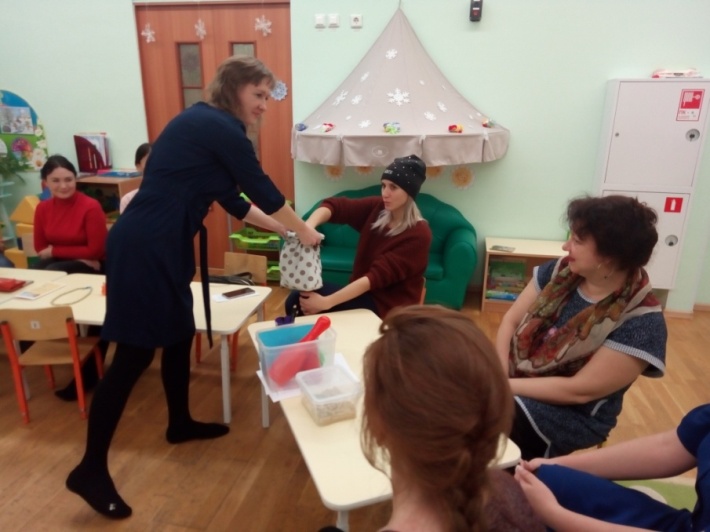 Уважаемые родители!Наше родительское собрание подходит к концу.Итог: Пусть наши дети будут здоровыми, счастливыми и веселыми. Играйте дома с детьми круглый год, ведь время проходит быстро, и вы совсем не заметите, как ваши дети сами станут взрослыми и благодаря вам, будут играть вместе со своими детьми.Рефлексия.-Просим  Вас оценить нашу встречу. Перед вами лежат смайлики, выберите тот смайлик, который отразит ваше настроение во время родительского собрания.Благодарим вас за активное участие и творческую работу! Всем большое спасибо! До свидания.